MODULO C 	                   Al Dirigente Scolasticodell'Istituto Comprensivo“A. De Blasio”Compilazione a cura MEDICOPrescrizione specifica dei farmaci da assumereNome del farmaco:………………………………………………………………………………………………………………………………Conservazione o assenza di specifiche modalità di conservazione del farmaco (indicare se è conservato personalmente dallo stesso alunno) :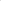 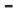 Modalità e tempi di somministrazione, posologia :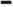 O Necessità di somministrazione dei farmaci da parte del personale scolasticoO Necessità di somministrazione da parte di persone esterne alla scuola ( genitori , personale medico o operatori specificatamente formati )O Possibilità di auto-somministrazione dei farmaci da parte dell'alunnoEventuale descrizione dell'evento che richiede la somministrazione del farmaco:_________________________________________________________________________________Istruzioni indirizzate al personale scolastico, sui comportamenti da assumere nel caso in cui il farmaco non risultasse efficace :	Data 	IL MEDICO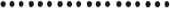 RICHIESTA Dl SOMMINISTRAZIONE FARMACI IN AMBITO SCOLASTICO per patologie croniche o in caso di emergenza/ per terapie farmacologiche brevi -allegato al Certificato Medico